					                       Jim Crow    G. RACIAL SEGREGATION – What was racial segregation?  Define Segregation - _________________________________In your own words, what is Racial Segregation? _______________________________________ ____________________________________________________________________________________Based upon _________________.Directed primarily at ___________________________________, but other groups were also kept segregated.______________________________________________________ of ___________ provided an absolute 10-year moratorium (halt) on Chinese labor immigration.American ____________________________ were not considered citizens until 1924.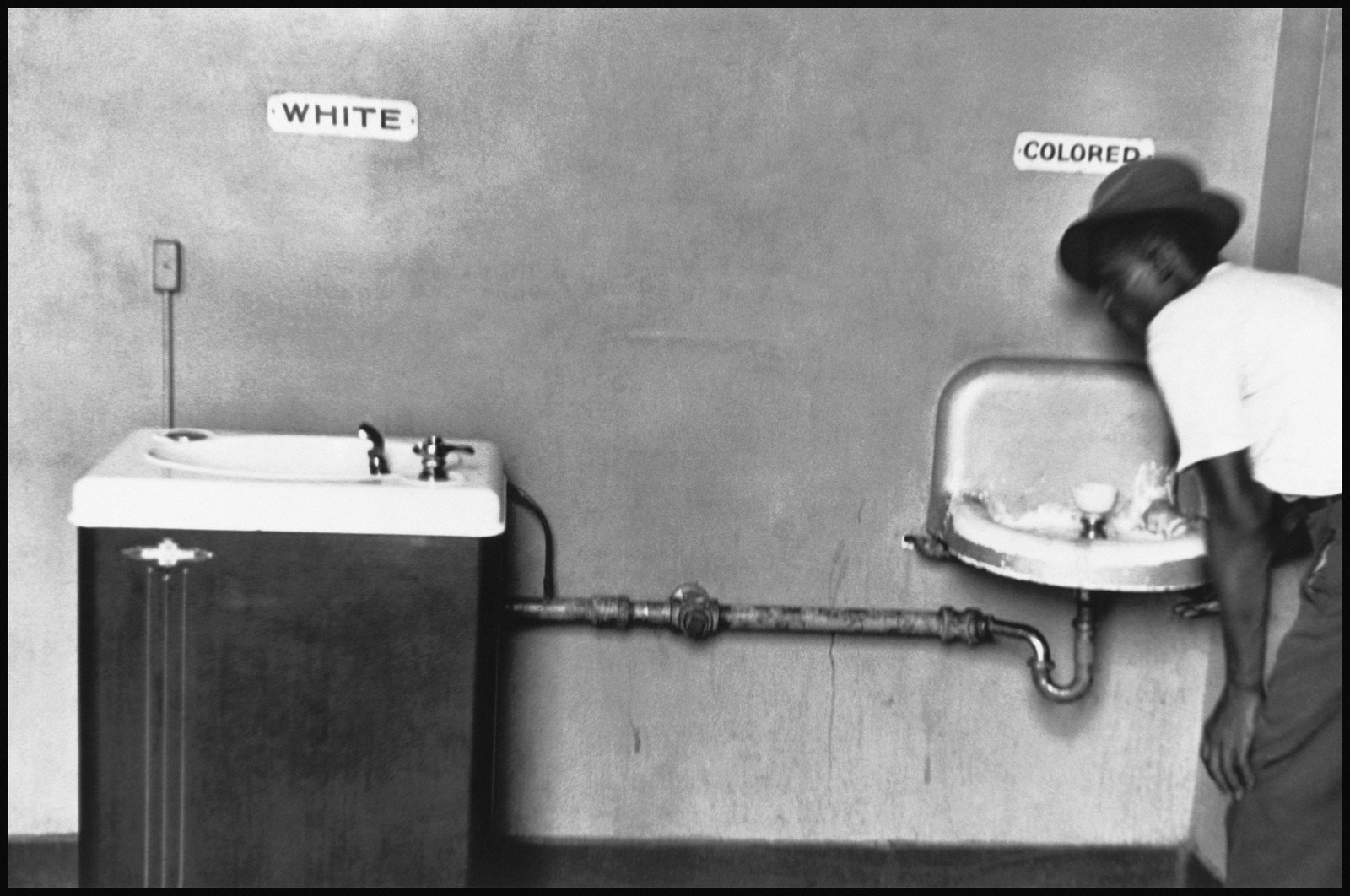 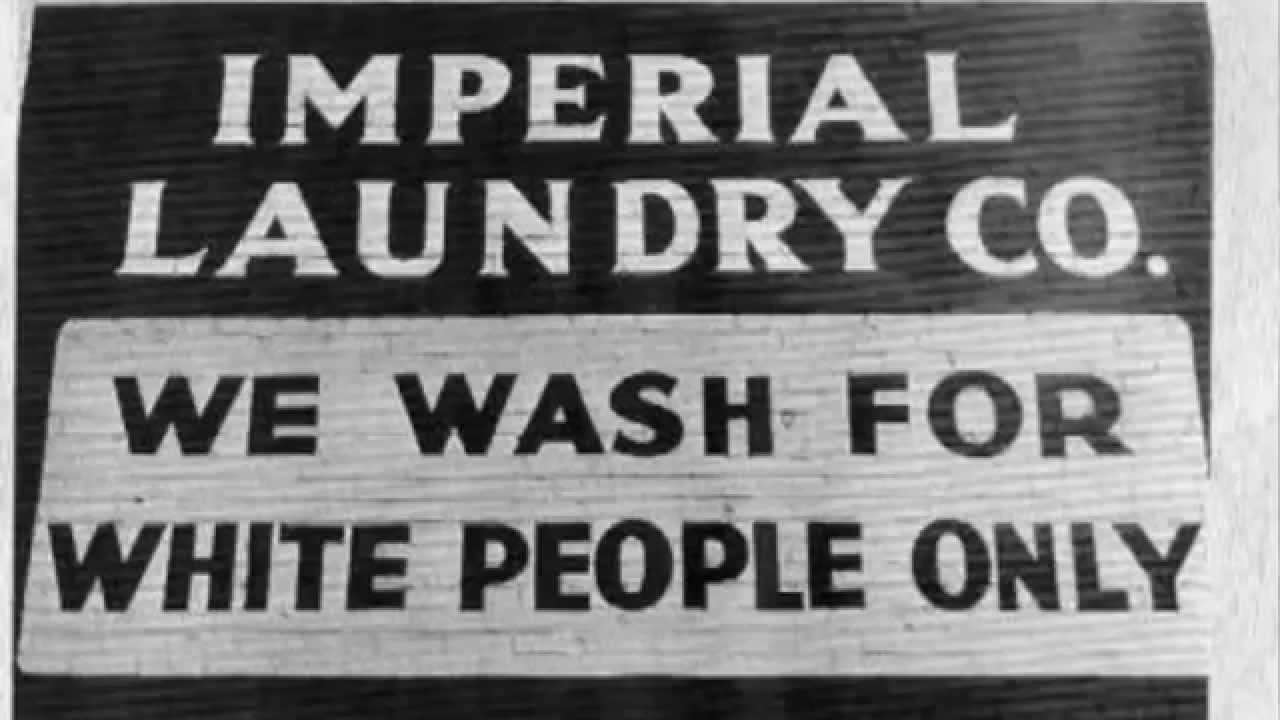 H. JIM CROW LAWS – How were African Americans discriminated against? Passed to ______________________ against African Americans.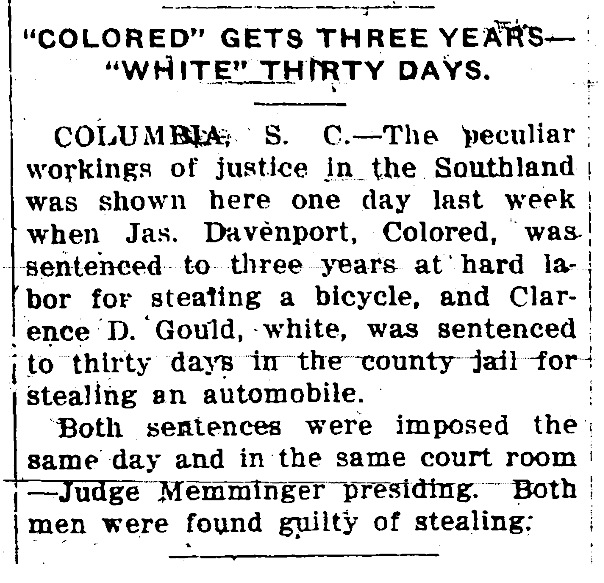 Made discrimination practices _____________ in many communities and states.Were characterized by unequal opportunities in ______________________, ____________________, ______________________________, and _______________________.Segregation was Upheld by the Supreme Court in __________________ vs. ____________________________I. How did African Americans Respond to Jim Crow?“The slave went free; stood a brief moment in the sun; then moved back again toward slavery.”-W.E.B. DuBois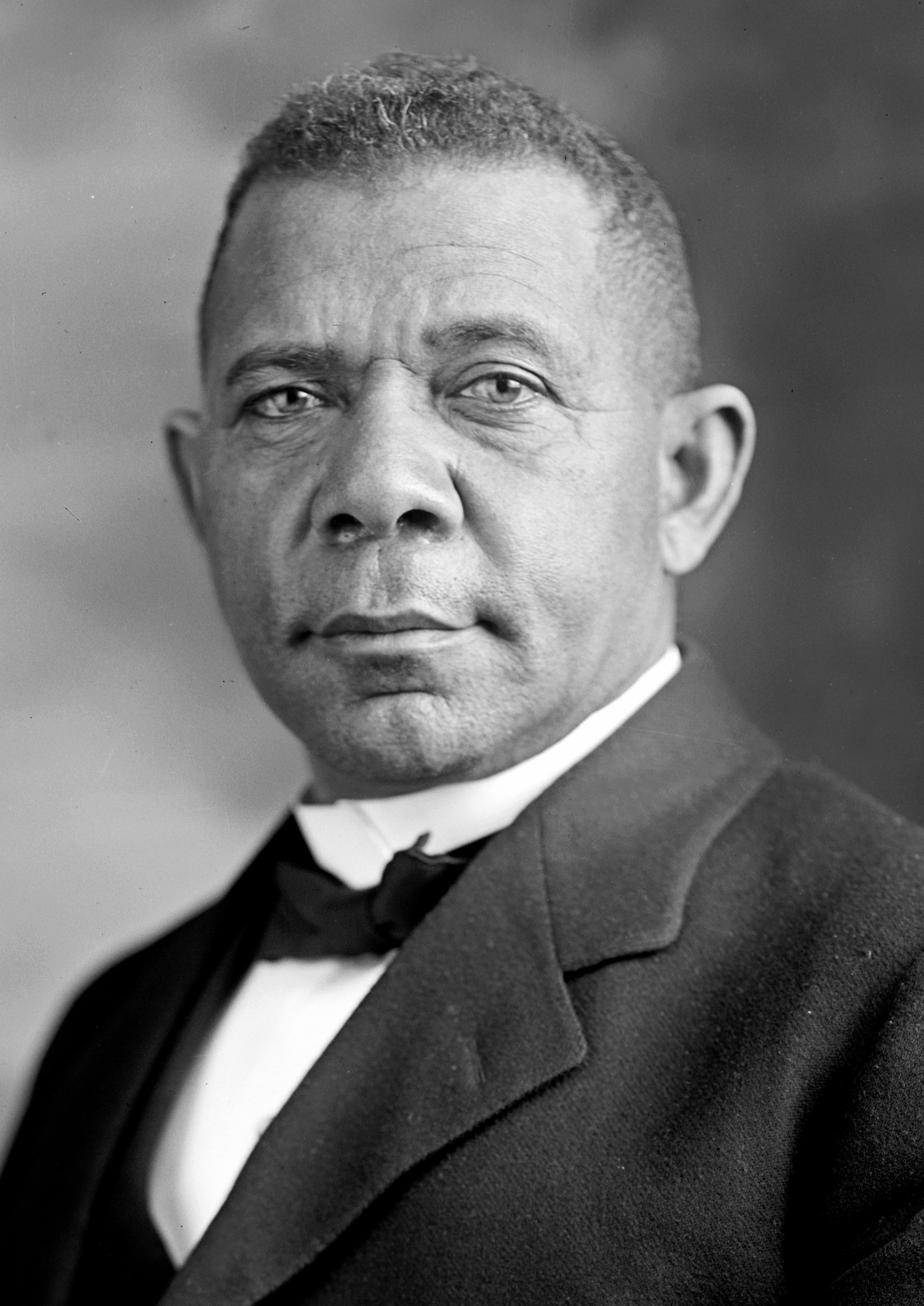 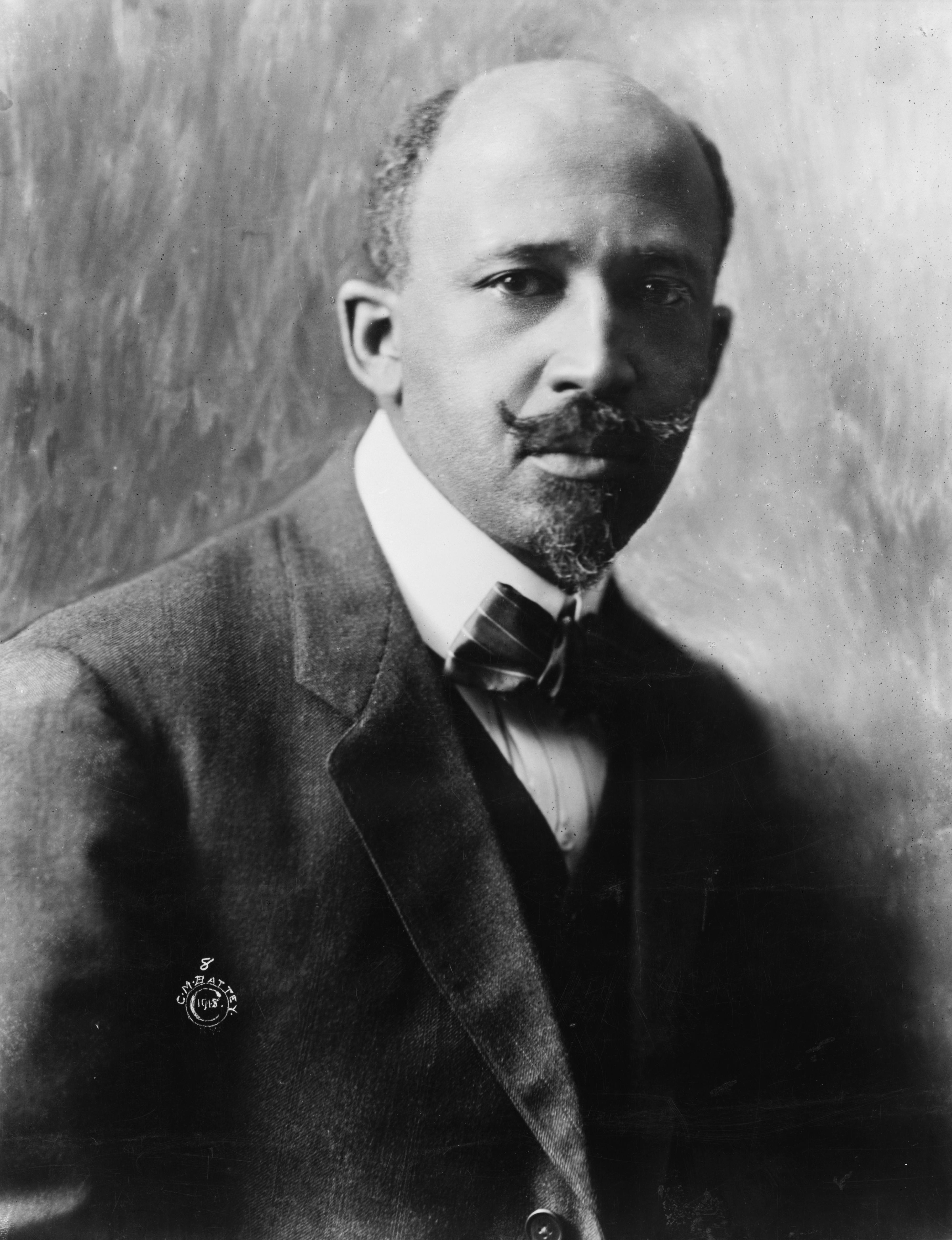 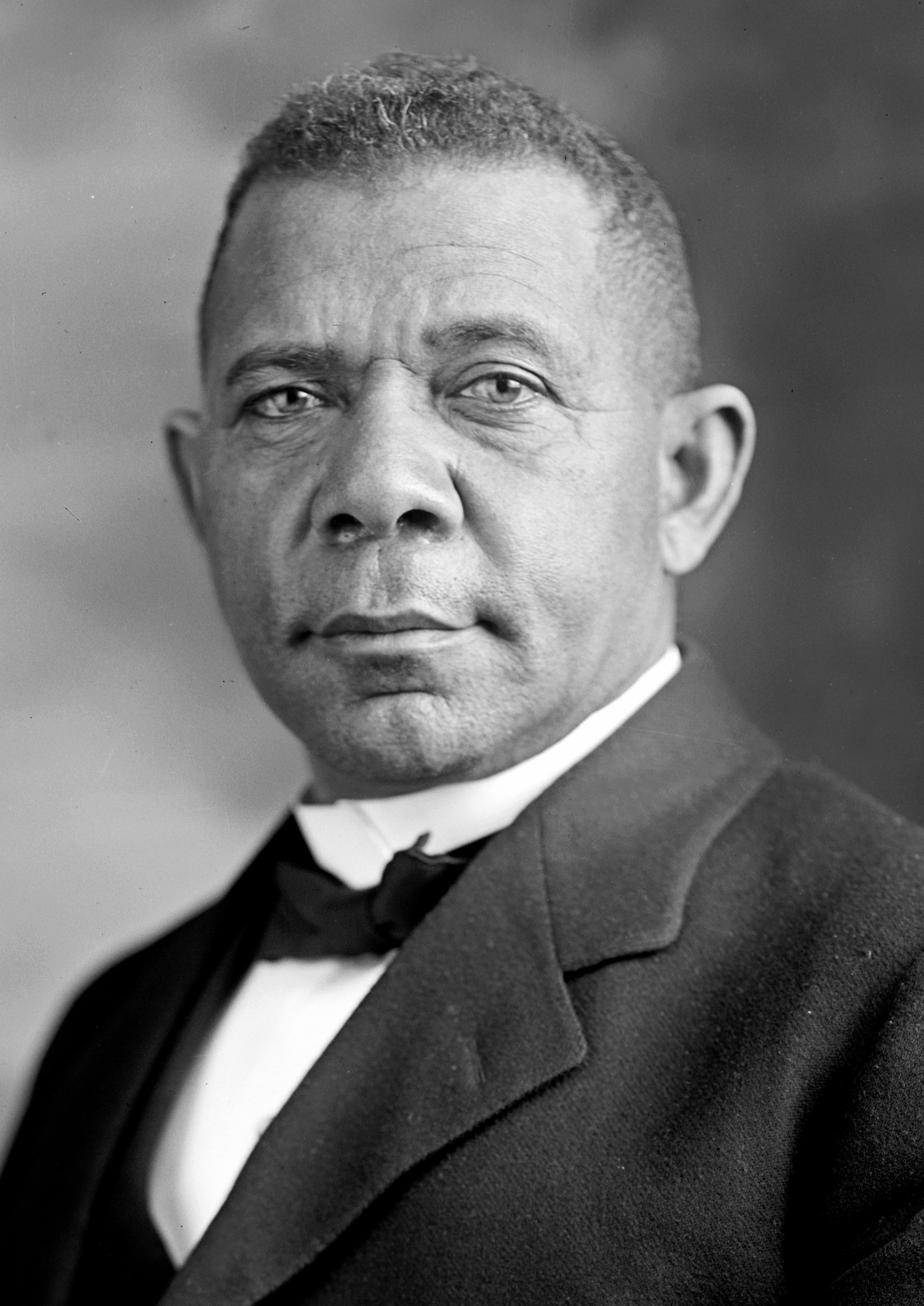 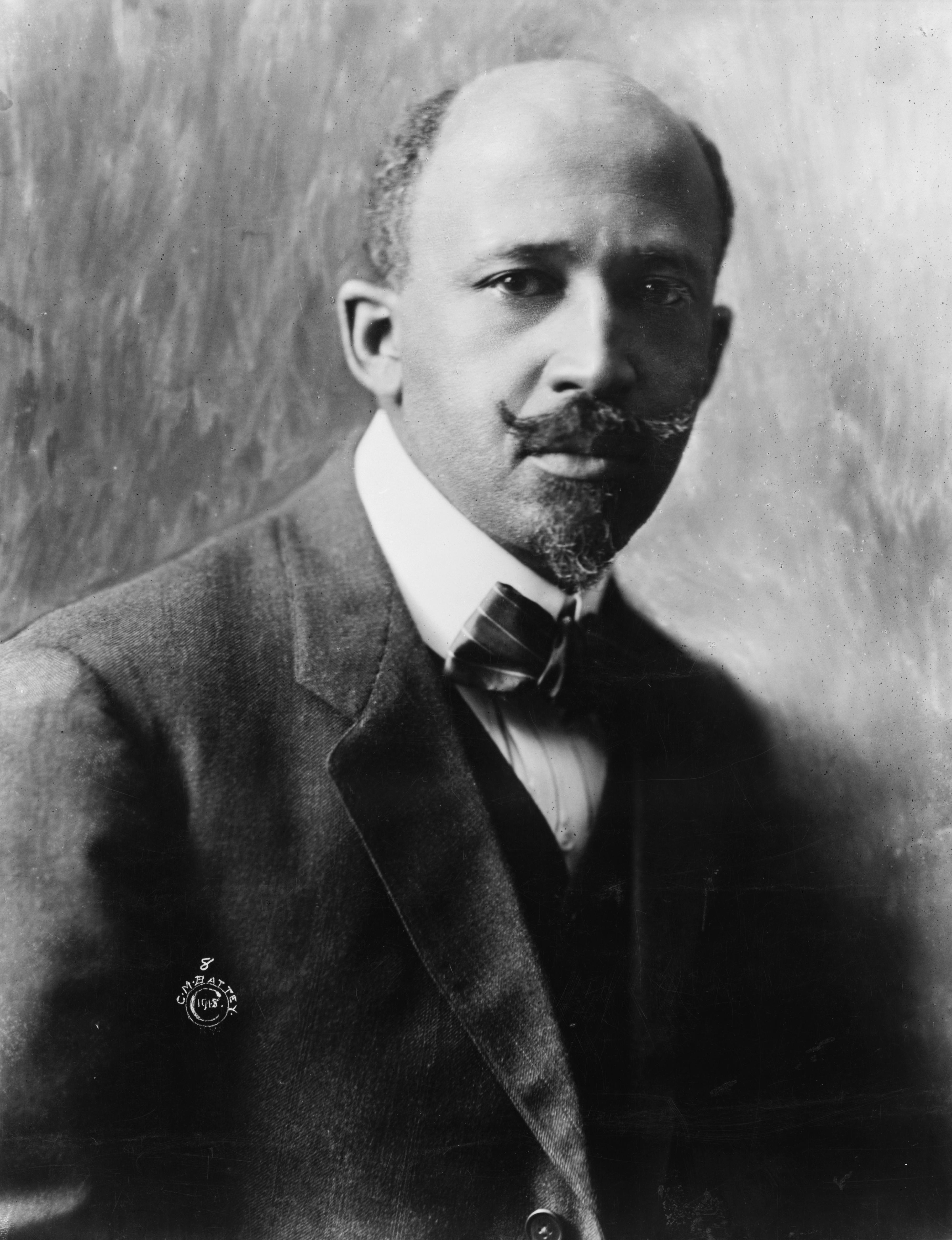 Directions:Click on the “bio” links for a brief biography with videos on each leader’s response to Jim Crow.As you read/watch, complete the Venn diagram below.Make sure to include WHEN & WHERE each man was born, plus what type of education they had. Answer the discussion questions following the Venn diagram.  I. African American Response to Jim Crow Continued: NotesBooker T. WashingtonBelieved equality could be achieved through _________________ education. He _______________ social segregation as a way to improve the economic situation for African Americans. He had a _________________ approach to equality. W.E.B. DuBoisBelieved in full ______________________, ________________, and __________________ rights for African Americans.He believed the ___________________________________ would lead African Americans in the fight for equality. One of the founders of the ____________ along with ____________________________________.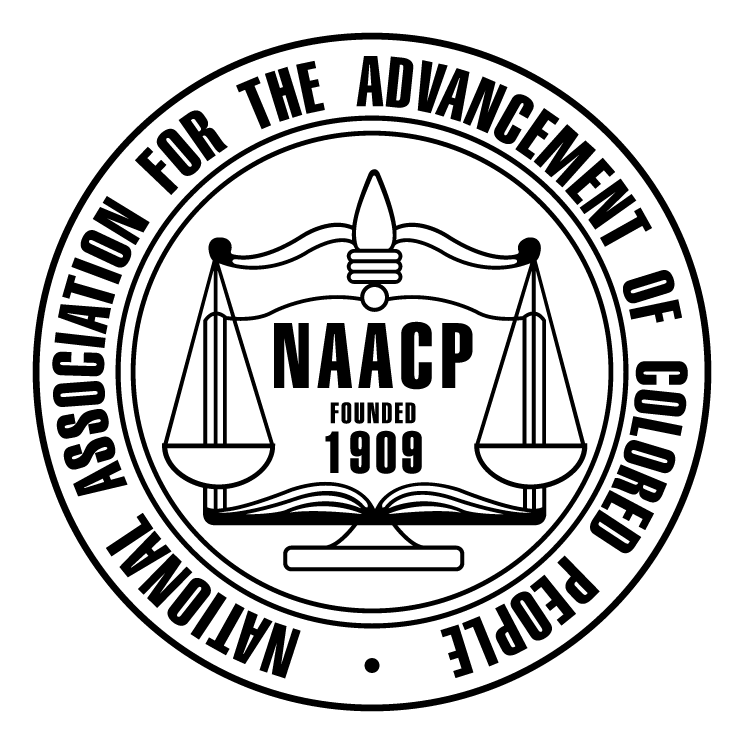 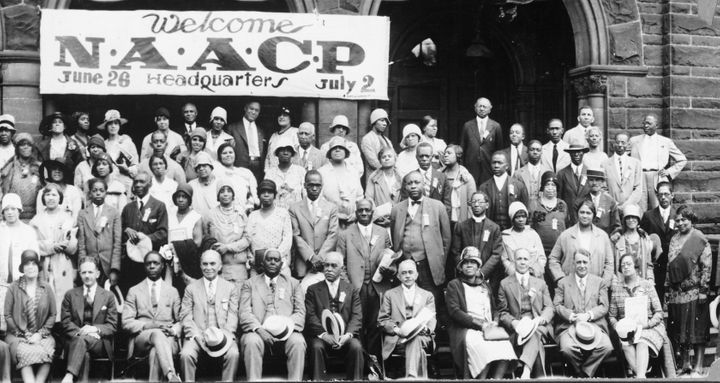 